Math 101_Homework# 1 : Functions                                                              Problem 1: Simplify:	(a)			(b)	Problem 2: If      and     	Find a formula for  simplifying your answer as far as possible.Problem 3:  Use the definition of a logarithm to evaluate each of the following.      a) log88 = _____   b) log644 = _____   c) log1 = _____   d)  = _____  Problem 4: Find the domain of the following functions:   Problem 5: Select all of the following graphs which are one-to-one functions.a  b   c      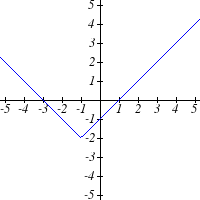 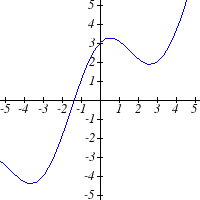 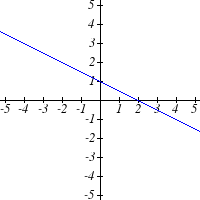 Problem 6: Find the inverse  of the following functions: 1. 				2. 		Problem 7: If  .  Find:  ..